ПОРЯДОКдействий специалистов органов и учреждений системы профилактики безнадзорности и правонарушений несовершеннолетних при выявлении несовершеннолетнего, потенциально подверженного влиянию деструктивной в том числе экстремистской идеологии, вовлечению в антиобщественное и аутодеструктивное поведение, склонного к совершению правонарушений (преступлений)Порядок действий специалистов органов и учреждений системы профилактики безнадзорности и правонарушений несовершеннолетних при выявлении несовершеннолетнего, потенциально подверженного влиянию деструктивной и экстремистской идеологии, вовлечению в антиобщественное и аутодеструктивное поведение, склонного к совершению правонарушений (преступлений) (далее – Порядок) предусматривает алгоритм действий сотрудников заинтересованных ведомств в случае выявления у несовершеннолетнего признаков неустойчивого психоэмоционального состояния, отклонений в поведении, стойкого увлечения Интернет-ресурсами, иных факторов, свидетельствующих о заинтересованности несовершеннолетнего тематикой жестокости, агрессии, безнравственности и т.д. и, напротив, склонных к вовлечению в аутодеструктивное поведение, влекущее причинение вреда здоровью в результате самоповреждающего поведения.Порядок предусматривает организацию взаимодействия между сотрудниками заинтересованных ведомств в случае выявления несовершеннолетних указанной категории, учет таких несовершеннолетних, индивидуальную профилактическую работу с ними, их родителями (законными представителями), контроль за эффективностью ее проведения, координацию действий и решений уполномоченных органов и ведомств.Основными целями и задачами предлагаемого Порядка являются своевременное и оперативное взаимодействие со стороны специалистов органов и учреждений образования, социальной защиты населения, здравоохранения, спорта и молодежной политики, культуры, муниципальных комиссий по делам несовершеннолетних и защите их прав, сотрудников правоохранительных органов и органов прокуратуры области в целях своевременного выявления данной категории несовершеннолетних, пресечения их противоправного поведения, дальнейшей коррекции поведения.I.Общие положения:Субъекты межведомственного взаимодействия: образовательные организации, учреждения социального обслуживания населения, культуры, спорта, медицинские организации, муниципальные комиссии по деламнесовершеннолетних и защите их прав, территориальные органы внутренних дел, территориальные следственные подразделения следственного управления Следственного комитета Российской Федерации по Кировской области, органы, осуществляющие управление в сфере образования, министерство образования Кировской области, комиссия по делам несовершеннолетних и защите их прав при Правительстве Кировской области, УМВД России по Кировской области, органы прокуратуры Кировской области, УФСБ России по Кировской области (в пределах компетенции).Деятельность органов и учреждений системы профилактики по выявлению несовершеннолетних, потенциально подверженных влиянию деструктивной и экстремистской идеологии, вовлечению в антиобщественное и аутодеструктивное поведение, склонных к совершению правонарушений (преступлений), вовлечению в аутодеструктивное поведение, влекущее причинение вреда здоровью в результате самоповреждающего поведения, должна осуществляться на основе принципов:межведомственного взаимодействия между органами и (или) учреждениями системы профилактики; индивидуального подхода к оказанию помощи каждому несовершеннолетнему и его семье;конфиденциальности информации; использования эффективных технологий и методик работы с подростками, родителями или иными законными представителями несовершеннолетних.Специалисты органов и учреждений системы профилактики безнадзорности и правонарушений несовершеннолетних при выявлении подростков, подверженных влиянию деструктивной и экстремистской идеологии, агрессивно настроенных к сверстникам, склонных к вовлечению в совершение противоправных деяний, которые могут повлечь гибель и травмирование детей и пр., незамедлительно информируют руководителя организации (с указанием Ф.И.О., даты рождения, места жительства/учебы, номеров телефонов, аккаунтов в социальных сетях, сведений о родителях) и: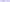 органы прокуратуры области по месту расположения учреждений и организаций и (или) прокуратуру Кировской области;территориальную (муниципальную) комиссию по делам несовершеннолетних и защите их прав и (или) комиссию по делам несовершеннолетних и защите их прав при Правительстве Кировской области; дежурные части территориальных органов внутренних дел; медицинскую организацию (в случае необходимости оказания медицинской помощи); территориальные следственные подразделения следственного управления Следственного комитета России по Кировской области - о совершении несовершеннолетними противоправных деяний, повлекших травмирование детей, либо их гибель;дежурную службу УФСБ России по Кировской области - о лицах, имеющих признаки приверженности к деструктивным/экстремистским идеологиям, высказывающих угрозы насилия, проявляющих агрессию в адрес преподавателей и учащихся образовательных организаций области.Специалистам органов и учреждений системы профилактики безнадзорности и правонарушений несовершеннолетних в целях своевременного выявления несовершеннолетних указанной категории в обязательном порядке необходимо обращать внимание на следующие факторы и признаки, подталкивающие детей и подростков к деструктивному поведению, противоправным действиям, «скулшутингу» и пр.:отсутствие внимания родителей к ребенку, ссоры в семье на постоянной основе;трудности ребенка в общении со сверстниками, конфликты с ними и педагогами;«травля» (буллинг) – агрессивное преследование одного из членов коллектива со стороны группы сверстников;доступ ребенка к огнестрельному и холодному оружию;интерес ребенка к компьютерным играм, в которых присутствуют сцены насилия и агрессии, материалам, содержащим демонстрацию деструктивного и аутодеструктивного поведения, влекущим гибель и травмирование детей в результате самоповреждающего поведения, трейнсерфинга и иных видов зацепинга, руфинга и прочих аутодеструктивных действий, а также доступ несовершеннолетнего ксайтам и группам в сети «Интернет», пропагандирующим насилие, жестокость, идеологию «скулшутинга»; депрессивное состояние ребенка;внушаемость и ведомость ребенка;психические отклонения у несовершеннолетнего; несовершеннолетних с легковозбудимой психикой, быстросменяемым настроением;внешний вид несовершеннолетнего (наличие соответствующей прически, цвета волос, предметов одежды – стиль «миллитари», футболок и одежды с соответствующими надписями, символиками, нашивками);детей, воспитывающихся в семьях, находящихся в социально опасном положении, родители которых не интересуются жизнью ребенка, его увлечениями и проблемами;отсутствие у несовершеннолетнего общения со сверстниками либо сверстники обзывают, дразнят и бьют его, портят и отбирают вещи, деньги, распространяют сплетни и слухи;администрирование, создание или участие подростка в неформальных группах в социальных сетях «Интернет», размещение аудиовидеозаписей экстремистского толка и другие.II.Полномочия субъектов межведомственного взаимодействия по осуществлению профилактической деятельности по предупреждению деструктивного поведения несовершеннолетних и вовлечения их в совершение действий, представляющих опасность для их жизни и здоровья.1. Образовательные организации:1.1. На постоянной основе анализируют информацию об учащихся, совершающих правонарушения и преступные деяния, а также потерпевших от преступных деяний, в том числе со стороны родителей. Принимают меры к выяснению причин и условий, способствовавших преступлению (правонарушению), социальной реабилитации несовершеннолетних, оказанию им, их родителям (законным представителям) необходимой социально-педагогической помощи;1.2. Выявляют несовершеннолетних, склонных к девиантномуповедению, потенциально подверженных влиянию деструктивной и экстремистской идеологии, агрессивно настроенных к сверстникам, ведущих обособленный, замкнутый образ жизни, пропускающих (не посещающих) учебные занятия, а также семьи, находящиеся в социальноопасном положении, оказывают им помощь в обучении и воспитании детей;При выявлении таких несовершеннолетних, а также случаев проявления агрессивного поведения несовершеннолетнего в отношении сверстников, а также педагогов, совершения иного преступления (правонарушения) несовершеннолетним либо в отношении него незамедлительно информируют заинтересованные ведомства в порядке и сроки, предусмотренными разделом I Порядка;1.3. Проводят диагностику состояния психологического здоровья и особенностей психического развития несовершеннолетних обучающихся (воспитанников) в целях определения уровня социальной дезадаптации и характера реагирования в затруднительных ситуациях;1.4. Обеспечивают систематический внешний визуальный осмотр несовершеннолетних обучающихся (воспитанников) в целях выявления внешних признаков девиантного поведения несовершеннолетних;1.5. Проводятработу с родителями (законными представителями) по вопросам урегулирования детско-родительских отношений, профилактики девиантного поведения несовершеннолетних, вовлечения несовершеннолетних в совершение действий, представляющих опасность для их жизни и здоровья, по вопросам обеспечения информационной безопасности детей;1.6. Организуют проведение тематических классных часов, лекций и бесед по вопросам информационной безопасности детей, мирного разрешения межличностных конфликтов с привлечением специалистов медицинских организаций, сотрудников органов и учреждений системы профилактики, мероприятий, пропагандирующих ценность человеческой жизни и здоровья, направленных на оптимизацию межличностных отношений в детском коллективе;1.7. Организуют деятельность служб примирения (медиации), направленную на разрешение межличностных конфликтов, как возможных причин девиантного поведения несовершеннолетних, улучшение психологического климата в детском коллективе;1.8. Организуют индивидуальное консультирование специалистов органов и учреждений системы профилактики с целью повышения эффективности профилактических мер, раннего выявления подростков, входящих в группы риска, а также несовершеннолетних и их родителей (законных представителей);1.9. Проводят психологические тренинги, направленные на оптимизацию межличностных отношений в детском коллективе, для несовершеннолетних обучающихся (воспитанников);1.10. Проводят тематические методические часы (заседания методических объединений, Советов профилактики безнадзорности и правонарушений несовершеннолетних и др.) по вопросам урегулирования детско-родительских отношений, профилактики девиантного поведения несовершеннолетних, вовлечения несовершеннолетних в совершение действий, представляющих опасность для их жизни и здоровья, по вопросам обеспечения информационной безопасности детей;1.11. Организуют информирование несовершеннолетних и их родителей (законных представителей) о деятельности детского «телефона доверия», о службах, оказывающих социально-психологическую помощь, путем размещения информации на стендах, официальных сайтах образовательных организаций, специализированных организаций для несовершеннолетних, нуждающихся в социальной реабилитации;1.12. Распространяют среди несовершеннолетних, родителей (иных законных представителей) информационные материалы (памятки, буклеты и пр.) по вопросам информационной безопасности детей, мирного разрешения межличностных конфликтов, профилактики девиантного поведения подростков;1.13. Вовлекают детей и подростков, особенно, склонных к девиантному поведению, в культурную, спортивную и общественную жизнь;1.14. Создают условия в образовательной организации для работы в творческих объединениях по интересам, в том числе обучающихся с трудностями социальной адаптации;1.15. Оказывают комплексную психолого-педагогическую, медицинскую и социальную помощь учащимся, испытывающим трудности в освоении основных общеобразовательных программ, в их развитии и адаптации;1.16. Ведут учет несовершеннолетних, в отношении которых выявлены факторы риска, проводят индивидуальную профилактическую работу с указанными лицами, их родителями (законными представителями), о результатах работы информируют заинтересованные органы и учреждения системы профилактики в сроки, определенные постановлениями муниципальных комиссий по делам несовершеннолетних и защите их прав;1.17. Осуществляют системный мониторинг сети «Интернет» через социальные сети и другие Интернет-ресурсы в целях выявления активности учащихся в телекоммуникационных сетях, в том числе их внимания к интернет-контентам, содержащим пропаганду деструктивной и экстремистской идеологии, а также группам, склоняющим несовершеннолетних к опасному поведению. При получении данной информации незамедлительно информируют орган внутренних дел;1.18. Принимают исчерпывающие меры по ограничению доступа обучающихся к информации, причиняющей вред их здоровью и (или) развитию.2. Министерство образования Кировской области, органы, осуществляющие управление в сфере образования:2.1. На основании сведений, предоставляемых подведомственными образовательными организациями, ведут учет несовершеннолетних, подверженных влиянию деструктивной и экстремистской идеологии, агрессивно настроенных к сверстникам, склонных к вовлечению в совершение противоправных деяний, которые могут повлечь гибель и травмирование детей и пр., а также не посещающих или систематически пропускающих по неуважительным причинам занятия в образовательных организациях;2.2. Разрабатывают и внедряют в практику работы образовательных организаций программы и методики, направленные на формирование законопослушного поведения несовершеннолетних, исходя из структуры подростковой преступности в области, негативных тенденций в молодежной среде, актуальности и общественной опасности деструктивных проявлений среди несовершеннолетних;2.3. Организуют информационно-просветительские мероприятия, направленные на профилактику девиантного поведения несовершеннолетних, на формирование у них позитивного отношения к здоровью, жизни и окружающим;2.4. Организуют и проводят информационные и обучающие мероприятия (семинары, круглые столы, тренинги) для педагогов, школьных психологов с участием сотрудников органов внутренних дел, врачей-психиатров-наркологов, сотрудников СУ СК России по Кировской области, прокуратуры и иных заинтересованных ведомств по вопросам профилактики деструктивного поведения детей, вовлечения несовершеннолетних в совершение действий, представляющих опасность для их жизни, обеспечения информационной безопасности детей, а также в целях распространения положительного опыта, оказания взаимопомощи в работе с несовершеннолетними и их родителями (законными представителями);2.5. Организуют повышение квалификации педагогических работников образовательных организаций по профилактике девиантного поведения несовершеннолетних;2.6.Проводят мониторинг состояния работы по профилактике детской безнадзорности и преступности, травматизма и применения насилия в отношении обучающихся в образовательных организациях;2.7.О выявленных факторах риска деструктивного поведения, а также фактах вовлечения несовершеннолетних в совершение противоправных действий, в деструктивные/аутодеструктивные движения, представляющие опасность для жизни и здоровья несовершеннолетнего, о предложениях по совершенствованию профилактической работы на данном направлении информируют муниципальные комиссии по делам несовершеннолетних и защите их прав и (или) комиссию по делам несовершеннолетних и защите их прав при Правительстве Кировской области;2.8. В целях выявления лиц, склонных к участию в противоправной деятельности не реже 1 раза в год организуют в подведомственных образовательных организациях анонимные анкетирования обучающихся для определения психологического климата в учебных заведениях. С учетом динамичной трансформации молодежных идеологий и субкультур ежегодно проводят анализ и актуализацию методических материалов, используемых в подготовке анкетирований учащихся для выявления признаков радикализации;2.9. Принимают исчерпывающие меры к организации летнего отдыха, досуга и занятости несовершеннолетних, особенно, подверженных влиянию деструктивной и экстремистской идеологии, склонных к вовлечению в совершение противоправных деяний, а также не посещающих или систематически пропускающих по неуважительным причинам учебные занятия.3.Муниципальные комиссии по деламнесовершеннолетних и защите их прав:3.1.При выявлении несовершеннолетних, в отношении которых установлены факторы риска девиантного поведения, подверженных влиянию деструктивной и экстремистcкой идеологии, агрессивно настроенных к сверстникам, склонных к вовлечению в совершение противоправных деяний, в том числе, которые могут повлечь гибель и травмирование детей, а также случаев проявления агрессивного поведения несовершеннолетнего в отношении сверстников, а также педагогов, совершения иного преступления (правонарушения) несовершеннолетним либо в отношении него незамедлительно информируют заинтересованные ведомства в порядке и сроки, предусмотренными разделом I Порядка, а также комиссию по делам несовершеннолетних и защите их прав при Правительстве Кировской области;3.2.На очередном заседании организуют рассмотрение информации о выявлении несовершеннолетнего, потенциально подверженного влиянию деструктивной и экстремистской идеологии, вовлечению в антиобщественное и аутодеструктивное поведение, склонного к совершению правонарушений (преступлений), вовлечению в аутодеструктивное поведение, влекущее причинение вреда здоровью в результате самоповреждающего поведения,в том числе:а) проводят анализ обстоятельств, причин и условий, способствовавших совершению несовершеннолетним противоправных действий;б) принимают решение об организации с несовершеннолетним индивидуальнойпрофилактической работы с указанием в принимаемом постановлении конкретных поручений, ответственных за их реализацию лиц и сроков их исполнения;3.3. Проводят с родителями (иными законными представителями) несовершеннолетнего разъяснительную работу о необходимости выполнения рекомендаций специалистов, о важности и своевременности согласованных со специалистами действий самих родителей (иных законных представителей), в случае необходимости рекомендуют родителям (иным законным представителям) обратиться в медицинскую организацию для проведения обследования ребенка и назначения соответствующего лечения;3.4. Координируют деятельность органов и учреждений системы профилактики безнадзорности и правонарушений несовершеннолетних в части проведения индивидуальной профилактической работы с несовершеннолетним, его семьей, оказания комплексной психолого-педагогической и медико-социальной помощи;3.5. В отсутствие оснований для постановки на учет несовершеннолетних указанной категории ведут персональный учет подростков, подверженных влиянию деструктивной и экстремистcкой идеологии, агрессивно настроенных к сверстникам, потенциально склонных к вовлечению в зависимое, деструктивное и аутодеструктивное поведение;3.6.В случае поступления из правоохранительных и следственных органов, других субъектов системы профилактики информации об установленных фактах проявления несовершеннолетним признаков девиантного поведения, повлекшего за собой проведение проверки, либо возбуждение уголовного дела, проводят анализ данной информации и выносят данный вопрос на рассмотрение комиссии, принимают решение об организации с несовершеннолетним индивидуальной профилактической работы;3.7.При организации индивидуальнойпрофилактической работы с несовершеннолетними совместно с другими субъектами системы профилактики разрабатывают межведомственные программы (планы мероприятий, комплексы мер) по предупреждению вовлечения несовершеннолетних в совершение действий, представляющих опасность для их жизни и здоровья, жизни и здоровья окружающих. Координируют деятельность органов и учреждений системы профилактики по их реализации, своевременно анализируют результаты реализации мероприятий, дают оценку их эффективности. С учетом мнения ответственных за исполнение мероприятий плана должностных лиц субъектов системы профилактики принимают решения о целесообразности продолжения профилактической работы с несовершеннолетним либо возможности ее прекращения;3.8.Раз в полугодие рассматривают вопросы об организации деятельности органов и учреждений системы профилактики по предупреждению девиантного поведения несовершеннолетних, вовлечения несовершеннолетних в совершение действий, представляющих опасность для их жизни (здоровья), анализируют соблюдение должностными лицами субъектов системы профилактики настоящего Порядка, выносят постановления, содержащие поручения соответствующим органам и учреждениям системы профилактики безнадзорности и правонарушений несовершеннолетних;3.9.При совершении несовершеннолетним повторного правонарушения, а также в случае недостижения коррекции поведения подростка проводят анализ эффективности работы органов и учреждений системы профилактики безнадзорности и правонарушений несовершеннолетних, проводимой в отношении указанного несовершеннолетнего, при необходимости вносят соответствующие коррективы;3.10.Осуществляют меры по координации деятельности органов и учреждений системы профилактики по вопросам обеспечения информационной безопасности детей, в том числе по информированию несовершеннолетних и их родителей (законных представителей) об информационных угрозах, о правилах безопасного пользования детьми сетью «Интернет», средствах защиты несовершеннолетних от доступа к информации, наносящей вред их здоровью, нравственному и духовному развитию.4.Комиссия по делам несовершеннолетних и защите их прав при Правительстве Кировской области:4.1. В целях обеспечения осуществления мер по защите и восстановлению прав и законных интересов несовершеннолетних, защите их от физического или психического насилия, оскорбления, грубого обращения, сексуальной и иной эксплуатации, выявления и устранения причин и условий, способствующих безнадзорности, беспризорности, правонарушениям и антиобщественным действиям несовершеннолетних организует сбор и учет информации о несовершеннолетних, подверженных влиянию деструктивной и экстремистcкой идеологии, агрессивно настроенных к сверстникам, склонных к вовлечению в совершение противоправных деяний, в том числе, которые могут повлечь гибель и травмирование детей и пр. ;4.2. Координирует работу и взаимодействие областных субъектов системы профилактики, муниципальных комиссий по делам несовершеннолетних и защите их прав как по вопросам общей профилактики данных негативных явлений в молодежной среде, так и при проведении индивидуальной профилактической работы в отношении конкретного несовершеннолетнего, его семьи;4.3. В рамках заседаний заслушивает информацию органов и учреждений системы профилактики безнадзорности и правонарушений несовершеннолетних, иных государственных органов, органов местного самоуправления и организаций о деятельности по профилактике девиантного поведения подростков, вовлечения несовершеннолетних в совершение действий, представляющих опасность для их жизни и здоровья, выносит постановления, содержащие поручения соответствующим органам и учреждениям системы профилактики безнадзорности и правонарушений несовершеннолетних.5.Территориальные органы внутренних дел, УМВД России по Кировской области:5.1.Обеспечивают незамедлительное реагирование в рамках компетенции на поступающую информацию о несовершеннолетних, потенциально подверженных влиянию деструктивной и экстремистской идеологии, проявляющих агрессию к окружающим, склонных к аутодеструктивному поведению, а также о лицах, вызывающих интерес несовершеннолетних к указанной идеологии и поступкам, факты совершения подростками данных деяний;5.2. При выявлении несовершеннолетних, потенциально подверженных влиянию деструктивной и экстремистской идеологии, вовлечению в антиобщественное и аутодеструктивное поведение, склонных к совершению правонарушений (преступлений), случаев проявления агрессивного поведения несовершеннолетнего в отношении сверстников,педагогов, совершения иного преступления (правонарушения) несовершеннолетним либо в отношении него, а также лиц,вовлекающих подростков в совершение противоправных деяний и оказывающих деструктивное воздействие на несовершеннолетнего, незамедлительно информируют заинтересованные ведомства в порядке и сроки, предусмотренными разделом I Порядка. В каждом случае решают вопрос о целесообразности постановки несовершеннолетнего на учет, проведении с ним индивидуальной профилактической работы;5.3. В отсутствие оснований для организации индивидуальной профилактической работы с несовершеннолетними указанной категории ведут персональный учет таких подростков, контролируют их связи, досуг, времяпрепровождение, взаимодействуют с заинтересованными ведомствами, родителями несовершеннолетних в вопросах предупреждения деструктивных проявлений.6.Территориальные следственные подразделения следственного управления Следственного комитета Российской Федерации по Кировской области:6.1.Вслучае установления по результатам процессуальной проверки, расследования уголовного дела фактов деструктивных/ экстремистских проявлений несовершеннолетних, высказываний с из стороны угрозы насилия, проявления агрессии в адрес преподавателей и учащихся образовательных организаций лицах, вовлекающих несовершеннолетних в противоправную и аутодеструктивную деятельность, причин, условий и обстоятельств, способствовавших проявлению у данных лиц склонности к деструктивному поведению, информируют об этом муниципальную комиссию по делам несовершеннолетних и защите их прав;6.2.Обеспечивают разъяснение несовершеннолетним, попавшим в трудную жизненную ситуацию или находящимся в социально-опасном положении, которые привели к совершению противоправных действий, и их родителям (законным представителям) права на обращение в органы и учреждения, уполномоченные оказывать специализированную помощь лицам в кризисном состоянии.7.КОГКБУЗ «Центр психиатрии и психического здоровья им. академика В.М. Бехтерева», КОГБУЗ «Медицинский информационно-аналитический центр, центр общественного здоровья и медицинской профилактики», медицинские организации:7.1.Оказывают консультативную помощьдолжностным лицам субъектов системы профилактики, а также родителям (иным законным представителям) несовершеннолетних в вопросах своевременного выявления несовершеннолетних, имеющих отклонения в поведении, оказываюттаким подросткам медицинскуюпомощь, в том числе специализированную;7.2.Проводят информационные семинары, конференции, заседания «круглых столов», рабочие группы по вопросам комплексной реабилитации и сопровождения несовершеннолетних, имеющих признаки неустойчивого психоэмоционального состояния, отклонения в поведении, стойкое увлечение Интернет-ресурсами, а также склонных к вовлечению в аутодеструктивное поведение, влекущее причинение вреда здоровью в результате самоповреждающего поведения.8.Учреждения социального обслуживания населения, учреждения и организации, подведомственные министерству спорта и молодежной политики Кировской области, министерству культуры Кировской области:8.1.Принимают меры к своевременному выявлению несовершеннолетних, потенциально подверженных влиянию деструктивной и экстремистской идеологии, вовлечению в антиобщественное и аутодеструктивное поведение, склонных к совершению правонарушений (преступлений), а также лиц, вовлекающих подростков в совершение противоправных деяний и оказывающих деструктивное воздействие на несовершеннолетнего;8.2.При выявлении таких несовершеннолетних информируют заинтересованные ведомства в порядке и сроки, предусмотренными разделом I Порядка.8.3. Принимают участие в пределах своей компетенции в индивидуальной профилактической работе с несовершеннолетними, находящимися в социально опасном положении, в том числе путем организации их досуга и занятости, осуществления информационно-просветительных и иных мер, включая распространение информационных материалов с разъяснением действующего законодательства, административной и уголовной ответственности 
за преступления и правонарушения, в том числе содержащие экстремистский характер; 8.4.Обеспечивают защиту несовершеннолетних от информации, причиняющей вред их здоровью и (или) развитию, контролируют их доступ к запрещенным Интернет-ресурсам;8.5.Разрабатывают и реализуют в пределах своей компетенции мероприятия, предусмотренные планами индивидуальной профилактической работы с несовершеннолетними, находящимися в социально опасном положении, и защиты их социально-правовых интересов.9.Органы предварительного расследования (УМВД России по Кировской области, СУ СК России по Кировской области, УФСБ России по Кировской области):9.1. При расследовании уголовных дел о преступлениях, совершенных несовершеннолетними или в отношении них, детально выясняют обстоятельства совершенного преступления, причины и условия, ему способствовавшие. Выясняют круг общения несовершеннолетнего, его отношения с членами семьи, одноклассниками. Дают принципиальную оценку деятельности органов и учреждений системы профилактики безнадзорности и правонарушений несовершеннолетних, о чем информируют заинтересованные субъекты системы профилактики. Утвержден постановлением комиссии по делам несовершеннолетних и защите их прав при Правительстве Кировской областиот « 22 » декабря 2021 года № 12/22